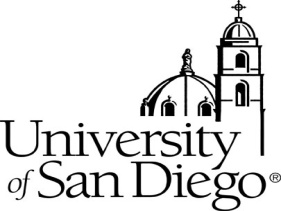 SHILEY CENTER FOR SCIENCE AND TECHNOLOGYRESEARCH STUDENT SAFETY TRAINING I have been given safety training for working in a laboratory.  I understand the risks associated with working in a lab environment, and will adhere to all of the USD and departmental safety rules.Student name: (print clearly)__________________________________________Student signature:______________________________________________________ Date:_______________Research advisor or instructor:_________________________________________ Date:_____________Department: _________________________________________Trainer signature: _____________________________________________________ Date:_______________